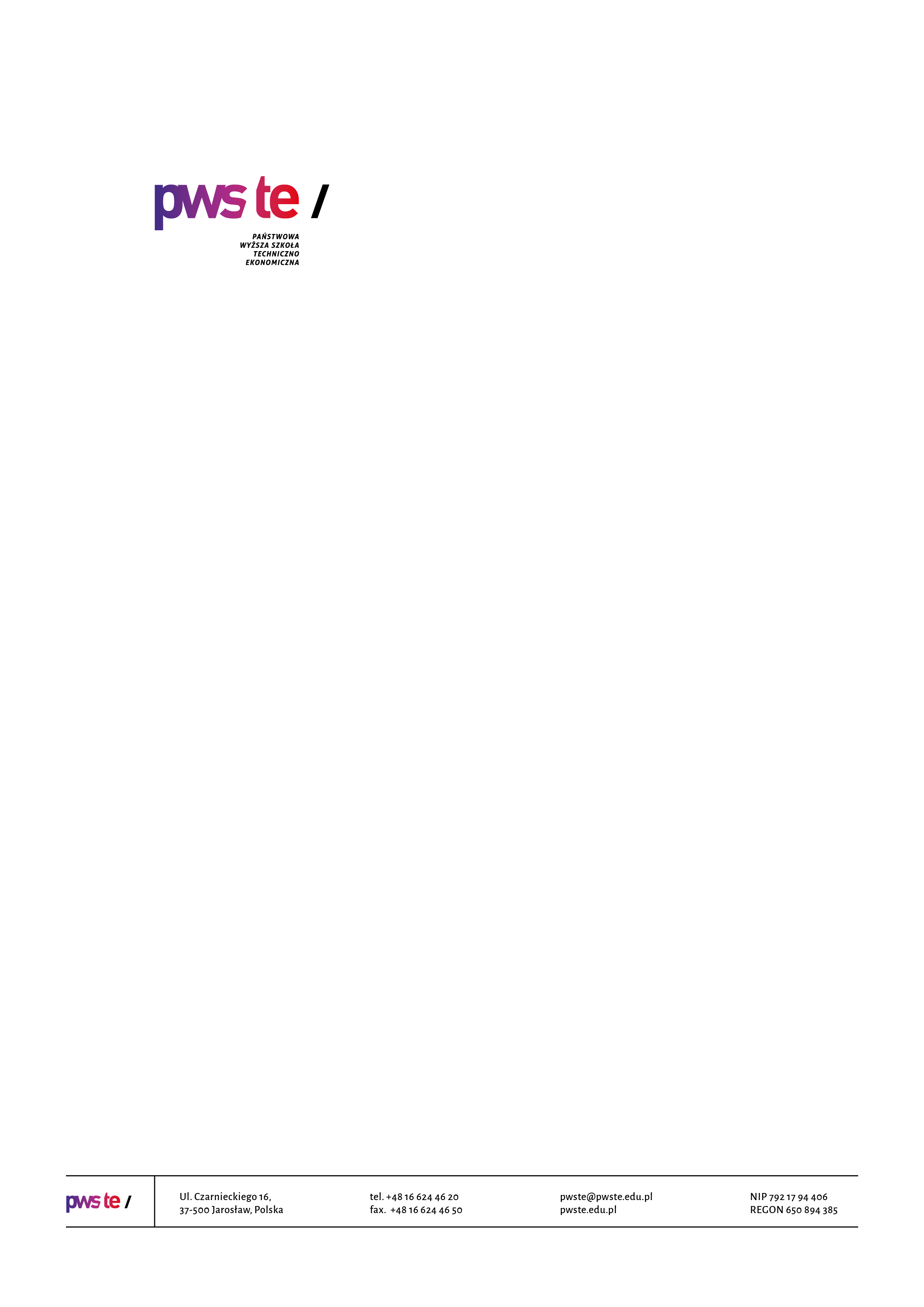 Raport z badańrok akademicki 2018/2019Ankieta oceny jakości kształcenia przez nauczyciela akademickiegoOpracowanie:Dział KształceniaJarosław, lipiec 2019Spis treściWprowadzenie W dniach od 6 do 22 maja 2019 roku zostało przeprowadzone badanie ankietowe wśród nauczycieli akademickich zatrudnionych na podstawie umowy o pracę w roku akademickim 2018/2019 w Państwowej Wyższej Szkole Techniczno-Ekonomicznej 
im. ks. Bronisława Markiewicza w Jarosławiu. Celem przeprowadzonych badań było uzyskanie opinii nauczycieli akademickich na temat jakości kształcenia na Uczelni. Opinię na temat jakości kształcenia wyrazili nauczyciele akademiccy z pięciu Instytutów oraz Studium Języków Obcych i Studium Wychowania Fizycznego. W ankiecie uwzględnione zostały następujące elementy mające wpływ na jakość kształcenia na Uczelni: Ocena warunków prowadzenia zajęć;Ocena systemu motywacyjnego w Uczelni;Ocena systemu przepływu informacji;Badanie zostało zrealizowane na podstawie elektronicznego kwestionariusza ankiety, który umieszczony został w powiązanej z systemem USOS, aplikacji Ankieter. W badaniu udział wzięło 141 nauczycieli akademickich, zatrudnionych w PWSTE 
w Jarosławiu,  co stanowiło 68,5 % wszystkich nauczycieli zatrudnionych w roku akademickim 2018/2019. Zebrany materiał został poddany szczegółowej analizie i przedstawiony w niniejszym raporcie. Ze względu na ilościowy charakter, dane zostały zaprezentowane w formie diagramów oraz tabel. Struktura grupy respondentówLiczba nauczycieli akademickich biorących udział w ankiecie w poszczególnych instytutach/jednostkach międzyinstytutowych przedstawia się następująco:Wykres przedstawia liczbę nauczycieli akademiach biorących udział w badaniu 
w poszczególnych instytutach/jednostkach międzyinstytutowych z uwzględnieniem stopni naukowych i tytułów zawodowych. Liczba nauczycieli akademickich biorących udział w badaniu zatrudnionych 
w poszczególnych instytutach/jednostkach międzyinstytutowych w roku akademickim 2018/2019 
z podziałem na rodzaj zatrudnienia (podstawowe/dodatkowe miejsce pracy).Ocena warunków prowadzenia zajęć przez nauczycieli akademickich.Uwagi nauczycieli akademickich dotyczące warunków prowadzenia zajęć: Oczekiwania nauczycieli akademickich dotyczące wsparcia w pracy dydaktycznej: Czy zna Pan/i kryteria oceny nauczyciela akademickiego Czy akceptuje Pan/i systemy motywacyjne w Uczelni – sposób udzielania nagród ?Jeśli nie to dlaczego?Instytut Ekonomii i ZarządzaniaUdzielane są w sposób niesprawiedliwy;Nie mam wiedzy na temat systemów motywacyjnych a nie było rubryki nie mam zdania więc zaznaczyłem NIE;Nie zawsze otrzymują nagrody Ci, którzy naprawdę pracowali na rzecz Instytutu lub w wielu wypadkach jest tak, że takie same nagrody otrzymują osoby, co do których nie wiemy, co dobrego zrobiły dla Uczelni lub Instytutu;Instytut HumanistycznyNie wiem ,kto i za co otrzymuje nagrodę (nadmieniam, że znam kryteria przyznawania nagród, odznaczeń itp.)     Propozycje imienne winny być transparentne;Instytut Inżynierii TechnicznejNie wiadomo ile wymiernie wynosi nagroda danego stopnia, zależy ona np. od liczby przyznanych nagród (im więcej nagrodzonych, tym niższe kwoty);Nie są jasno sprecyzowane;Lista nagród powinna być jawna/dostępna dla pracowników (niekoniecznie kwoty ale stopień nagrody tak);Należało by zmodyfikować rodzaje nagród. Nagrody zespołowe i indywidualne powodują bardzo duże różnice w kwotach otrzymywanych przez pracowników, może należało by to ujednolicić;System motywacyjny ujęty w zarządzeniach jest akceptowany. Fizycznie dokonywanie udzielania nagród jest czasem niż wyszło z instytutu. Nagrodą za cały rok pracy powinna być kwota
 - przynajmniej połowa pensji, a nie 500 - 600 zł;Nie ma jasnych kryteriów a wysokości nagród są śmieszne;Zaangażowanie w pracę, terminowość, ilość obowiązków najlepiej widzi bezpośredni przełożony lub dyrektor Instytutu. Wielkość nagrody przyznawana przez Komisję jest nieadekwatna w stosunku do propozycji Dyrekcji i Rady Instytutu;System oceny nauczyciela i nagród praktycznie ignoruje dorobek praktyczny konieczny przy profilach praktycznych w nauczaniu;System motywacyjny nie spełnia swojej roli;Zbyt mała pula przeznaczona na nagrody, dyrekcja nie docenia pracy;Przyjmuje się zasadę wszystkim po równo choć w tym doceniane są wybitne osiągnięcia;Ponieważ niejednokrotnie zostałem zgłaszany do nagrody a później jej nie otrzymałem;Instytut Ochrony ZdrowiaNie są proporcjonalne do obciążenia dydaktycznego, doświadczenia w pracy jako nauczyciel akademicki, osiągnięć dydaktycznych i..... nie są mi dokładnie znane (dostępne) kryteria przyznawania nagród;Instytut Stosunków MiędzynarodowychWysokość nagrody jest nieadekwatna do nakładu pracy;Brak motywacji pieniężnych w ciągu roku akademickiego. Nagrody są zbyt niskie i tylko raz w roku;Czy akceptuje Pan/i systemy motywacyjne w Uczelni – wynagradzanie za uzyskane stopnie naukowe?Jeśli nie to dlaczego?Instytut Ekonomii i ZarządzaniaBardzo niskie wynagrodzenia w stosunku do obecnego rynku pracy;Są przydzielane uznaniowo, ze względu na znajomości;Ustawa w X.2018 bardzo niekorzystnie określa wynagrodzenie dla starszego wykładowcy tj. 0,5 stawki profesora (gdy było do tej pory 0,75);Instytut Inżynierii TechnicznejWynagrodzenie zależy od stanowiska, a zatem premiuje postawy zachowawcze, bez angażowania się 
w rozwój uczelni;Nie są jasno sprecyzowane;Występują duże różnice płac pomiędzy instytutami i poszczególnymi pracownikami na takich samych stanowiskach - trudne do wyjaśnienia, fikcyjne docentury;Np. po uzyskaniu stopnia doktora wynagrodzenie zasadnicze jest zwiększane minimalnie;Być może po zmianie ustawy się to zmieni, lecz do tej pory było to uznaniowe;Nie wiem o co chodzi w tym pytaniu;Niskie wynagrodzenie nauczycieli akademickich przy dużym obciążeniu godzinowym, zróżnicowanie pensji niewielkie, z drugiej strony traktuje się pracowników jako naukowo-dydaktycznych a warunki pracy stwarza  dla nauczycieli;Wynagrodzenia są zbyt skromne w stosunku do poniesionych nakładów finansowych i czasowych;Instytut Ochrony ZdrowiaPracownik ze stopniem doktora (10 lat) na stanowisku starszego wykładowcy posiada wynagrodzenie takie samo jak doktor, który właśnie został przyjęty do pracy;Instytut Stosunków MiędzynarodowychPoziom zarobków doktora jest zbliżony do poziomu zarobków nauczyciela w szkole ponadgimnazjalnej;Czy w Uczelni działa sprawnie system przepływu informacji ?Jeśli nie to dlaczego?Instytut Ekonomii i ZarządzaniaZ powodów wielu doświadczeń, warto się zastanowić nad systemem komunikacji zintegrowanej;Brak spotkań z władzami uczelni;To jest odwieczny problem wielu organizacji;Niektóre informacje docierają za późno do adresatów;Istnieje wysoki stopień jej sformalizowania...;Nie ma żadnej informacji na poczcie w zakresie projektów z UE oraz rekrutacji nauczycieli - pracowników Uczelni do tych projektów zarówno jako kadra zarządzająca projektem oraz trenerska- zważywszy na duże doświadczenie praktyczne niektórych pracowników. Przepływy informacji powinny także proponować- zachęcać do tworzenia zespołów projektowych z pracowników różnych Instytutów do różnych projektów dla biznesu, samorządów itp. NP. Ekonomii i Inżynierii Technicznej - wspólne projekty dla biznesu. itd.;Brak jest sprawnego przepływu informacji. Jest to chyba jedna z większych barier, którą należało by się pilnie zająć;Brak porozumienia pomiędzy poszczególnymi komórkami;Instytut HumanistycznyCzęsto dowiadujemy się o ważnych wydarzeniach i zmianach w procesie dydaktycznym w ostatniej chwili lub wcale;Część informacji uzyskuję przypadkowo- na przerwie od kolegi/koleżanki, na korytarzu itp.;Informacje przekazywane pracownikom, a zwłaszcza te dotyczące prac nad nowym programem są zmieniane w zastraszającym tempie. Albo osoba przekazująca te informacje nie nadąża z ich przekazywaniem, zanim nastąpią jakieś zmiany, albo nie do końca je rozumie. Sformułowanie "wydaje mi się, że tak może być" jest dość niejasne;Informacje, które dotyczą pracowników, którzy np. składają konkretny wniosek, nie są widoczne dla nich systemie. Skutkiem tego pracownik nie wie lub na jakim etapie jest jego wniosek;Instytut Inżynierii TechnicznejInformacje zatrzymują się na szczeblu dyrekcji instytutu;Większość dokumentów wysyłana jest w formie załączników za pośrednictwem poczty elektronicznej. Nowoczesny system wymiany informacji powinien korzystać z dodatkowych, istniejących 
już systemów informatycznych, np. chmury plikowej https://nc.pwste.edu.pl;Kluczowe decyzje są podejmowane arbitralnie bez wcześniejszych konsultacji, uzgodnień;Informacje czasami nie dochodzą na czas;Brak doprecyzowania oczekiwań osoby która wysyła zadanie/zapytanie. Najpierw przychodzi polecenie, a po tygodniu jak ma ono wyglądać;Brak przepływu informacji;Instytut Ochrony ZdrowiaNauczyciel nie zawsze jest powiadamiany o zmianach w harmonogramie;Niekiedy pewne informacje były przekazywane za późno;Instytut Stosunków MiędzynarodowychNiektóre informacje docierają droga mailowa, o pozostałe informacje trzeba się osobiście dowiadywać 
i nie zawsze otrzyma się odpowiedzi;Czy brał/a Pan/i udział w doskonaleniu zawodowym w ostatnich dwóch latach, bądź konferencjach naukowych?Jeśli tak, to czego dotyczyło doskonalenie?Instytut Ekonomii i ZarządzaniaSymulacji branżowych, oprogramowania Statistica;Konferencje naukowe;-Wdrażanie RODO -;Jakości kształcenia, zarządzania jakością;Programów studiów, systemu antyplagiatowego, wdrożeń e-learningu, symulacji biznesowych;Kompetencji;Udział w warsztatach;Zagadnień związanych z tematyka prowadzonych zajęć - promocja, kształtowanie wizerunku, autoprezentacja;Podnoszenie kwalifikacji w drodze awansu - rozpoczęty doktorat;Szkolenie;Zarządzanie informacjami;Nowe technologie kształcenia, innowacje;Formy przekazu, uczenie na odległość;Symulacji biznesowych;Np. szkolenie z RODO, udział w konferencjach;Jakości kształcenia;Podniesienia kwalifikacji;Kursy instruktorskie, zajęcia praktyczne, rozwój technologii;Opracowywania programów kształcenia;Bezpieczeństwa, konstytucji dla biznesu;Spraw związanych z merytoryką przedmiotu;Udział w szkoleniach zapewniające podniesienie kompetencji (prowadzenie nowych zajęć);Konferencje pozwoliły mi na wzmocnienie dotychczasowego warsztatu naukowego oraz są one ważnym czynnikiem motywacyjnym związanym z poznawaniem nowości naukowych i metodycznych. Wskazane byłoby rozważyć możliwość wsparcia finansowego dla potrzeb opłat coraz drożej cenionych konferencji naukowych, zwłaszcza w dużych ośrodkach akademickich;Instytut HumanistycznyCoaching, mutyzm - diagnoza i terapia, przemoc w rodzinie, przemoc rówieśnicza, motywacja, zmiany w prawie oświatowym, doradztwo zawodowe, integralny model zarządzania, procedury diagnostyczno - orzecznicze w poradni, Narodowy Program Ochrony Zdrowia Psychicznego Dzieci i Młodzieży, organizacja pomocy psychologiczno - pedagogicznej, samouszkodzenia, zagrożenia suicydalne, zaburzenie depresyjno-maniakalne u dzieci, wczesne wspomaganie rozwoju dziecka, współczesna rodzina - aspekty psychologiczne, pedagogiczne i prawne, RODO i inne;Wyjazdu na konferencje naukowe, kursy specjalnościowe, publikacji artykułów;E-twinning, Nowe substancje psychoaktywne. Narkotyki, dopalacze i leki OTC. Wyzwania dla profilaktyki szkolnej i środowiskowej. Student, uczeń, przedszkolak pomaga, czyli o społecznych 
i obywatelskich kompetencjach kształtowanych przez wolontariat. Woda i energia - gwarancja bezpieczeństwa dla przyszłych pokoleń;Treści merytorycznych prowadzonych przedmiotów oraz dydaktyki/metodyki nauczania tychże przedmiotów;Zainteresowań naukowych;Elerning;Kompetencje psycho-społeczne, komunikacyjne, coaching;Konferencje naukowe z zakresu pedagogiki;Było związane z moimi zainteresowaniami naukowymi/zawodowymi i prowadzonymi zajęciami;Pedagogiczne aspekty pracy w przedszkolu i szkole, motywacji, praktyki zawodowej;Umiejętności prowadzenia szkoleń i warsztatów zawodowych;Konieczność zachowania ciągłości w edukacji matematycznej dzieci na przykładzie liczenia 
i rachowania;  Koncepcje współczesnej rodziny;Poszerzania mojej wiedzy związanej z prowadzonymi przedmiotami, seminariami. Doskonalenie zawodowe zdobywałam na konferencjach, prelekcjach, wykładach, szkoleniach;Programy studiów, szkolenia powiązane z realizowanymi przedmiotami;Aspektów merytorycznych;Były to konferencje naukowe dotyczące nauczania;Nauczania języków specjalistycznych i dydaktyki przekładu;Systematycznie uczestniczę w kursach i szkoleniach podnoszących wiedzę i umiejętności z zakresu psychologii, jestem także w trakcie 4 letniego kursu z psychoterapii;Dydaktyki nauczania języków obcych;Pracy z dziećmi;Najogólniej rzecz ujmując z resocjalizacją;Udział w konferencjach z zakresu pedagogiki specjalnej;Tematu dysertacji doktorskiej;Umiejętności, wiedzy, praktyki zawodowej;Szkolenie elearningowe;Praca nad głosem, praca z chórem;Instytut Inżynierii TechnicznejKonferencja z obszaru bezpośrednio związanego z prowadzonymi zajęciami;Uczestnictwo w branżowej konferencji;Eksploatacja i konfiguracja DNS;Brałam udział w Konferencjach Naukowych;To były konferencje naukowe;Rozwój kwalifikacji służący lepszemu prowadzeniu zajęć;Udział w konferencjach naukowych - zagranicznej i krajowej międzynarodowej;Wiedzy naukowo-technicznej;Obsługi nowoczesnego sprzętu dostępnego na rynku;Wyjazdy na konferencje międzynarodowe krajowe i zagraniczne, szkolenia. Tematyka dotyczyła podejmowanych tematów w pracy badawczej oraz treści realizowanych na zajęciach dydaktycznych;Wyceny nieruchomości;Podnoszenia kompetencji w ramach prowadzonych przedmiotów;Udział w konferencji o profilu zawodowym, opłacony z środków własnych;W ostatnich dwóch latach nie brałem/brałam udziału w doskonaleniu zawodowym. Natomiast brałem/brałam udział w konferencjach naukowych krajowych i zagranicznych;Motywacji;Konferencja naukowa;Systemów dydaktycznych;Nowoczesne metody badań naukowych w zakresie mechatroniki;Współczesnych metod komputerowego wspomagania projektowania, realizacji i eksploatacji obiektów budowlanych;Tematyka zawodowa, zapoznanie się z najnowocześniejszym sprzętem i programami, dalej udział 
w konferencji naukowej poświęconej sprawom zawodowym, wystąpienie z referatem;Systemu antyplagiatowego JSA;To były konferencje naukowe;Instytut Ochrony ZdrowiaSpecjalizacyjne;Ochrona danych; fachowa terminologia w języku angielskim;Obszarów wiedzy związanych z prowadzonymi zajęciami oraz zainteresowaniami naukowymi;Konferencje;Opieki Paliatywnej;Podnoszenia kwalifikacji zawodowych uczestnictwo w szkoleniu specjalizacyjnym oraz konferencjach naukowych;Nowe standardy dotyczące praktyki zawodowej pielęgniarki;Szkolenia w ramach zawodu;Prowadzenia zajęć z zakresu podstaw pielęgniarstwa;Uzupełnienie posiadanej wiedzy;Język angielski, konferencje naukowe;Jakości kształcenia;Dotyczyło podwyższenia kompetencji nauczyciela akademickiego;Kursy zawodowe;Nauki języka;Konferencje naukowe bezpośrednio związane z moją dziedziną naukową;Nowoczesnych form kształcenia;Udział w szkoleniach dydaktycznych z zakresu funkcjonowania nowej ustawy oraz szkolenie 
z e-learningu, metod dydaktycznych.  Szkolenia specjalistyczne z nowych technik chromatograficznych;Podnoszenie kwalifikacji zawodowych poprzez ukończenie specjalizacji i uzyskanie tytułu specjalisty w zakresie pielęgniarstwa internistycznego oraz inne kursy podnoszące moje kwalifikacje zawodowe. Udział w konferencjach dotyczących problematyki zdrowia i choroby;Kursy specjalistyczne, specjalizacja w dziedzinie pielęgniarstwa, konferencje naukowe;Zakresu czynności pielęgniarskich w pracowni umiejętności pielęgniarskich;Udział w kursach specjalistycznych, konferencjach;Szkolenie z zakresu prowadzonych przedmiotów, udział w konferencjach;Doskonalenie dotyczy zakresu problematyki prowadzonych zajęć;1. udział w kursach specjalistycznych dotyczących wykonywania Ekg, RKO, badań fizykalnych  
2. udział w konferencjach z zakresu pielęgniarstwa  3. specjalizacja internistyczna- w trakcie;Kurs "Ordynowania leków" i "Badania fizykalne";Specjalizacja, kursy specjalistyczne, kursy kwalifikacyjne w pielęgniarstwie. Konferencje naukowe 
z zakresu medycyny i pielęgniarstwa;Kursy i szkolenia z zakresu pielęgniarstwa;Instytut Stosunków MiędzynarodowychBrałam udział w konferencji naukowej;Obsługi komp.;Podnoszenia kompetencji;Polskiej Ramy Kwalifikacji i zintegrowany system kwalifikacji;Studium Języków ObcychSzkolenie egzaminatorów;Technik uczenia się i zapamiętywania;Konferencja metodyczna dla lektorów szkół językowych i uczelni;Emisji głosu;Konferencja metodyczna dla nauczycieli języka angielskiego;Uzyskanie certyfikatu egzaminatora;M.in. wykorzystywanie technologii w nauce języków obcych, kreatywne prowadzenie zajęć;Studium Wychowania FizycznegoKonferencja naukowa ,,wychowanie fizyczne wobec wyzwań konstytucji dla nauki-ustawy 2,0;Instytut/Jednostka MiędzyinstytutowaLiczba nauczycieli akademickich, do których została wysłana ankietaLiczba nauczycieli akademickich, którzy wypełnili ankietę% udziałInstytut Ekonomii i Zarządzania543056%Instytut Humanistyczny302790%Instytut Inżynierii Technicznej453271%Instytut Ochrony Zdrowia523262%Instytut Stosunków Międzynarodowych11764%Studium Języków Obcych111091%Studium Wychowania Fizycznego33100%Razem20614168,5%l.p.PytanieOdpowiedźOdpowiedźOdpowiedźOdpowiedźOdpowiedźOdpowiedźOdpowiedźOdpowiedźl.p.PytanieIEZIHUIITIOZISMSJOSWFŚrednia1.Harmonogram zajęć3,94,03,83,84,43,54,03,92.Liczba studentów w grupach w zależności od formy zajęć3,94,04,14,24,43,93,34,03.Warunki lokalowe odbywania zajęć4,33,94,14,14,34,64,04,24.Infrastruktura dydaktyczna Uczelni (wyposażenie sal, rzutniki, urządzenia audiowizualne, komputery, środki dydaktyczne)3,93,53,84,33,14,03,73,85.Przydział zajęć w stosunku do posiadanych kompetencji, dorobku naukowego lub doświadczenia zawodowego4,04,24,14,24,04,25,04,2Nazwa Instytut/ Jednostki MiędzyinstytutowejUwagi pozytywneUwagi negatywneInstytut Ekonomii
 i ZarządzaniaJestem w pełni zadowolony;Nie dotyczy;Brak uwag;Nie mam uwag;Jestem bardzo zadowolona, jest to moja praca dodatkowa, dzięki której  rozwijam swoje kompetencje i dziele się swoim doświadczeniem zawodowym;Ok;Właściwe warunki prowadzenia zajęć;B/u;Utrudnia pracę brak jednolitego oprogramowania (studenci na swoich stanowiskach posiadają excel z licencją a na Stanowisku prowadzącego Libra - po przygotowanych wcześniej materiałach występuje utrudnienie w postępie dydaktycznymi brak jednolitego procesu dydaktycznego) 2. w sali W 12 brak sprzętu komputerowego 3. w sali C 18 np. aktualizacja sprzętu lub oprogramowania w celu przyśpieszenia pracy;Występują częste problemy z dostępem do Internetu w poszczególnych salach w budynku Instytutu Pielęgniarstwa;Brak odpowiednich programów komputerowych;Przestarzałe, wolnodziałające komputery;Wyposażenie sal w tablice multimedialne, lub co najmniej wymiana tablic whiteboard na nowe;W salach komputerowych brakuje na komputerach instalacji oprogramowania MS Office;Przedmiot Instrumenty finansowe- powinien być po II roku studiów oraz w sali informatycznej;Mile był by widziany dostęp do pracowni komputerowej , gdzie można by prowadzić zajęcia praktyczne na oprogramowaniu posiadanym przez Uczelnię;Nie dostosowanie wielkości grup do możliwości lokalowych;Nieaktualne oprogramowanie specjalistyczne, brak działań zapewniających aktualizację oprogramowania, pakietu biurowy (darmowy) ale odbiegający od standardów dla MS Office (zdarza się brak kompatybilności co czasami utrudnia prowadzenie zajęć - słabe wykorzystanie nowych komputerów). Prowadzenie zajęć w cyklu co dwa tygodnie może ułatwia planowanie ale powoduje trudności np. 
w sytuacji godzin rektorskich lub absencji studentów (szczególnie 
w przypadku zajęć laboratoryjnych, praktyk). Długa przerwa między zajęciami nie wpływa korzystnie na realizowanie zadań, projektów, które nie kończą się w trakcie jednego bloku zajęciowego. Potrzeba rozwoju platformy eprogramy.pwste.edu.pl dzięki której studenci mogą ćwiczyć nie tylko w czasie zajęć ale i przebywając poza uczelnią. Dla prowadzących zajęcia jest to również korzystne ponieważ nie ma potrzeby podłączania własnych laptopów czy pamięci flash itp. W niektórych salach np. C 22 dostęp do sieci WIFI jest niewystarczający (zrywa połączenie - słaby zasięg);Przewidzieć wymianę sprzętu dydaktycznego na nowe urządzenia;Instytut HumanistycznyWarunki zadawalające;Brak uwag;Nie posiadam;Brak uwag wszystko ok.;Nie mam uwag;W sali C01 nie ma możliwości podłączenia głośników;Zakup rzutników oraz ekran  poprawiłby warunki prowadzenia zajęć;Zbyt liczna grupa na laboratoriach/praktykach zawodowych;Akustyczny korytarz w budynku C, wszelkie rozmowy, kroki.. itp. są obecne "na zajęciach"    Wilgotne ściany w salach dydaktycznych 
w budynku C, np. C11;Doposażyć sale w sprawne projektory;Zwrócić uwagę na równomierne rozłożenie zajęć w obu semestrach;Korzystna dla podnoszenia jakości kształcenia byłaby sytuacja 
w której pracownik jak najczęściej prowadzi te same przedmioty bądź zbliżone tematycznie w kolejnych latach akademickich;Salka jest zbyt mała, w której prowadzę zajęcia - nie pozwala na takie zorganizowanie zajęć, które mogłyby być wzorcem dla przyszłych nauczycielek. Nie ma rzutnika, studentki często siedzą skupione po kilka przy jednym stoliku, piszą na kolanie. Składałam zamówienie 
o dodatkowe wyposażenie w pomoce dydaktyczne, ale jakoś w tym roku to utknęło;Przedmioty bywają przydzielane bez JAKIEJKOLWIEK konsultacji 
z pracownikiem, bez sprawdzenia, czy pracownik w ogóle taki przedmiot może prowadzić. Wymagane jest prowadzenie przedmiotów z niemal wszystkich obszarów równocześnie. Czasy Leonarda da Vinci chyba się już skończyły;Brak infrastruktury do prowadzenia zajęć specjalistycznych np. fonetyka - brak kabin audio ze słuchawkami i odtwarzaczami, tłumaczenia ustne - brak kabin tłumaczeniowych. Sprzęt komputerowy stary i aktualizowany sporadycznie po interwencji nauczyciela. Brak słuchawek, mikrofonów ale też jakiegokolwiek oprogramowania komercyjnego do tłumaczeń specjalistycznych. Zajęcia z tłumaczeń specjalistycznych, technologii w pracy tłumacza i nauczyciela 
w oparciu o prywatne laptopy przynoszone przez studentów. Oprogramowanie darmowe lub wersje próbne/czasowe nie oddające zupełnie środowiska rynku pracy;Instytut Inżynierii TechnicznejBardzo dobre warunki prowadzenia zajęć;Zapewniono mi doskonałe warunki do prowadzenia zajęć;Brak;Nie mam uwag;Nie posiadam uwag;Harmonogram zajęć ułożony bardzo dobrze, dobra komunikacja z COS;Warunki prowadzenia zajęć dobre;Dobre;Doposażenie laboratoriów. Sprawność urządzeń. Kwestie BHP, np. monitory (w roli tablicy) wieszane "pod sufitem", zbyt wysoko, by można było studenci mogli śledzić wykład w ergonomicznej postawie;Często niedziałające lub zdekompletowane komputery w L1;Niektóre grupy są zbyt duże. Problem z dostępnością oprogramowania pakietu biurowego MSOffice;Wolno działający sprzęt (to sie miejmy nadzieję zmieni po dokonaniu zakupów z projektu marszałkowskiego) i brak oprogramowania MS Office, do którego jest się przyzwyczajonym;Wprowadzenie wykładów wspólnych dla studentów stacjonarnych 
i niestacjonarnych prowadzonych w ciągu tygodnia jest praktyką niedopuszczalną, bowiem część studentów niestacjonarnych z uwagi na rodzaj pracy nie może w nich uczestniczyć. Wpływa to radykalnie na obniżenie jakości i efektywności kształcenia (wielu studentów niestacjonarnych rezygnuje ze studiów już po pierwszym semestrze). Proszę porównać liczby studentów na listach pierwszego semestru 
z listami aktywnych studentów na kolejnych semestrach;Laboratoria z Geodezji prowadzone na innym kierunku powinny odbywać się w budynku GiK ze względu na bliskość Instrumentarium;Liczebność niektórych grup jest za duża;Brak pakietu OFICCE;Brak przewodów do rzutników i możliwości instalowania programów bez specjalnych "uprawnień";W rozkładzie zajęć planować wykłady przed ćwiczeniami;W harmonogramach brakuje nazwy kierunku. Jest to szczególnie uciążliwe, gdy prowadzi się ten sam przedmiot na różnych kierunkach;Bardzo źle ułożony plan zajęć dydaktycznych dla studentów I roku. Utworzenie wspólnych wykładów w godzinach wieczornych dla studentów studiów dziennych i wieczorowych oceniam jako bardzo złe rozwiązanie. Jeśli miałbym dokonać oceny jakości kształcenia, to widzę tutaj brak właściwej polityki ze strony Władz PWSTE. Brak dbałości o zapewnienie odpowiedniej jakości kształcenia. Redukcja kosztów, kosztem jakości kształcenia. Po analizie rankingu "Perspektyw" za rok 2018, porównując oceny pierwszej piątki wyższych szkół zawodowych, mamy w porównaniu do konkurentów 
z miejsc 1 - 5 (w nawiasach waga % oceny): - najniższą ocenę przez zewnętrzną kadrę akademicką (10%), - najniższą ocenę prowadzonych kierunków studiów (12%), - słabą ocenę z nasycenia kadry osobami 
o najwyższych kwalifikacjach (8%), - brak punktów za ocenę parametryczną (5%), - najgorszą ocenę za rozwój własny kadry (5%), 
- najgorszą ocenę za dostępność dla studentów kadry wysoko
-wykwalifikowanej (10%) Dla odmiany mamy najwyższą ocenę za kadrę akademicką z zagranicy 100%, przy wadze tej oceny: 3%!;Bardzo słaba aktualizacja oprogramowania (sprzed kilku lat) do prowadzonych zajęć. Studenci instalują sobie oprogramowanie 
w najnowszych wersjach co powoduje problemy z kompatybilnością projektów w starych wersjach oprogramowania używanych w salach. Nie rozumiem problemu ponieważ część oprogramowania jest darmowa;Instytut Ochrony ZdrowiaWarunki prowadzenia zajęć uważam za satysfakcjonujące w pełni;Nie mam uwag;Brak uwag;Dobre;Sale wykładowe spełniają oczekiwane standardy kształcenia;Warunki prowadzenia zajęć są zadowalające;Zajęcia są prowadzone w bardzo dobrych warunkach: odpowiednio ilościowe grupy, szatnia tylko dla danej grupy , która jest  w danej chwili na zajęciach, pracownia wyposażona bardo dobrze;Nie mam uwag dotyczących warunków prowadzenia zajęć;Bardzo dobrze;Rodzaj zajęć absolutnie nie odpowiada sali, do której je przydzielono!!!!;Grupy ćwiczeniowe są zbyt liczne;Umożliwienie zgłaszania uwag i problemów dotyczących prowadzenia zajęć praktycznych;brakuje pomocy dydaktycznych - np. filmów, plakatów, programów komputerowych np. Microsoft Office (WORD, EXCELL, POWER POINT), dostęp do sieci INTRNET też pozostawia wiele do życzenia 
- a jest niezbędny ponieważ pracuję często na zasobach dostępnych tylko dla profesjonalistów, które chcę pokazywać studentom i uczyć ich posługiwać się tymi zasobami;Bieganie do budynku rektoratu po klucz do sal wykładowych w IOZ to strata czasu i jakieś nieporozumienie, zwłaszcza zimą kiedy trzeba zmieniać odzież i buty;Trudności z dostępem do kluczy w salach IOZ - droga na portiernię
 i powrót, przy krótkich przerwach między zajęciami(szczególnie 
w okresie jesienno-zimowym);Sale laboratoryjne powinny być bardziej przestronne i lepiej doposażone w stosowne urządzenia (dygestorium, system wentylacyjny) i drobną aparaturę (stanowiska do mikroskopowania itp.);Niska temperatura w CKA;Czasami zimno na aulach;Bardzo często jest zimno w budynku Centrum Symulacji medycznej;Instytut Stosunków MiędzynarodowychNie mam;Bez uwag;Studium Języków ObcychBrak uwag;Warunki satysfakcjonujące;Warunki bardzo dobre;Nie mam uwag;Zdarza się, że prowadzę zajęcia w sali bez urządzeń multimedialnych;Studium Wychowania FizycznegoZbyt liczne grupy ćwiczeniowe;Nazwa Instytut/ Jednostki MiędzyinstytutowejBrak oczekiwańOczekiwaniaInstytut Ekonomii
 i ZarządzaniaAktualnie nie ma takiej potrzeby;Brak, wszystko niezbędne jest dostępne;Nie dotyczy;Jak dla mnie jest wszystko w porządku;Uczelnia spełnia moje oczekiwania;Uczelnia bardzo mi pomaga w mojej pracy dydaktycznej;Jest na właściwym poziomie;Uważam wsparcie dotychczasowe za zadowalające;Szkolenia;Możliwość odbycia szkoleń w zakresie prowadzonych zajęć;Szkolenia w zakresie podnoszenia kompetencji;Szkolenia, kursy;Program asystent lub wsparcie zrobienia doktoratu, stypendium, zniżka godzin etc.;Zwiększenie nakładów na rozwój naukowy (konferencje, refundacja artykułów naukowych itp.);Szkolenia, kursy, konferencje;Zakup szybszych komputerów oraz oprogramowania (według złożonego 
w Instytucie zapotrzebowania);Większa oferta warsztatów dokształcania, wyjazdów studyjnych;Wyposażenie w sprzęt, możliwość wyjazdów studyjnych;Pomoc w podnoszeniu kwalifikacji (finansowanie/współfinansowanie szkoleń, konferencji);Zniesienia zbędnej biurokracji;1.Sfinansowania skryptu do ćwiczeń w wersji drukowanej oraz na płycie CD z aktywnymi formularzami do ćwiczeń. 2. Prowadzenia zajęć praktycznych na platformie informatycznej zdalnej, by na bieżąco konsultować, poprawiać wyniki prac studentów. Zmniejszyłoby to koszty prac drukowanych przez studentów. 3. Wprowadzenia Regulaminu jakie formy zaliczenia powinny być dla: a) ćwiczeń b) laboratoriów c) zajęć praktycznych ... NP. zaliczenie laboratorium- kolokwium zaliczeniowe 
z zadań, zajęcia praktyczne- projekt, ćwiczenia- kolokwia +obecność +aktywność. Zapobiegnie to różnicowaniu i komentarzy studentów, że inne grupy np. mają łatwiej..;Monitorowania aktualności oprogramowania (monitorowania licencji na oprogramowanie), dostosowania pakietów biurowych - dostęp do najnowszego pakietu ms office (dla dydaktyka i dla studentów), wsparcie dla platformy eprogramy (unowocześnienie - aktualnie windows 7, poprawę funkcjonowania - zrywa połączenie, zainstalowanie aktualnego oprogramowania wykorzystywane w ramach zajęć) poprawę zasięgu WIFI w miejscach w których ten zasięg jest słaby;Szkolenia i kursy oraz studia podyplomowe  podnoszące kwalifikacje, np. studia MBA, studia doktoranckie.  Pomoc w ich realizacji, refundowanie kosztów;Więcej szkoleń;Możliwości odbywania szkoleń niezbędnych dla realizacji przedmiotu- to po części już się będzie dziać; Lepsze zaplecze i wyposażenie;Specjalistyczne oprogramowanie, usprawnienia w laboratorium komputerowym;Instytut HumanistycznyNie oczekuję;Brak uwag;Jest ok.;Wsparcie które otrzymuję jest wystarczające;Wszystko jest ok.;Wszystko jest w porządku;Stworzenie warunków podwyższenia moich kwalifikacji zawodowych;Wzbogacania zasobów biblioteki, zakup filmów dydaktycznych  itp.;Polepszenia warunków lokalowych do pracy dydaktycznej o takie jakie są wnioskowane przez dyrekcję Instytutu;Dofinansowania do pomocy niezbędnych na zajęciach (pędzle, kartony itp.)  Dostępu do szafek/mebli celem pozostawiania pomocy dydaktycznych i prac studentów;Możliwość przełożenia/odrobienia zajęć dydaktycznych bez stosowania OSTREJ PROCEDURY PAPIEROWEJ oraz czasowej    (istnieją wypadki losowe i inne);Współpraca i zaangażowanie współpracowników w różne inicjatywy promujące Uczelnię;Szkolenia podnoszące kwalifikacje zawodowe;Przede wszystkim jakiegoś dofinansowania wyjazdów konferencyjnych, czy szkoleniowych. Takie formy pozwalają na rozwój. Takie wsparcie jest zerowe. Zmniejszenie ilości obowiązków poza - dydaktycznych, organizacyjnych. Układanie siatek na potrzeby nowego programu studiów 5-krotnie, ciągłe zmiany w regułach, zasadach uzupełniania dokumentacji na potrzeby w/w programu powodują, że po kilka razy trzeba przygotowywać jeden dokument. Ilość sprawozdań, niejednokrotnie dotyczących tej samej działalności, jest przerażająca;W każdej sali dydaktycznej powinny byś rzutnik, głośnik, magnetofon itp.;Większego wsparcia w możliwości dofinansowania dokształcania (kursy, szkolenia, konferencje);Większa ilość egzemplarzy kupowanych do biblioteki;Lepszego doposażenia pracowni. Odejścia od zasady, że przy zajęciach trwających rok w pierwszym semestrze jest podział rocznika na trzy grupy, a w drugim - tylko na dwie.;Podziału na grupy w przypadku zajęć ćwiczeniowych i wyposażenia sal w odpowiedni sprzęt w czasie przedmiotów praktycznych /specjalistycznych;W dalszym ciągu życzliwości;Wyposażanie sal w rzutniki;Instytut Inżynierii TechnicznejUczelnia udziela mi dostateczne wsparcia, nie oczekuję dodatkowego;Wsparcie na obecnym poziomie jest wystarczające;Wszelakie potrzebne wsparcie jest mi na bieżąco udzielane;Nie mam takich potrzeb;Wsparcie jest wystarczające;Żadnego;Organizacyjne, przejrzyste procedury, powiązanie zarobków z pracą (zaangażowanie), a nie tylko ze stanowiskiem;Kursy szkoleniowe, dokształcające;Większej dostępności informatyków. Podczas zajęć weekendowych przy problemach z siecią, czy innych sprzętowych prowadzący zostaje zdany na siebie, a przez brak uprawnień administratora (co oczywiste) nie wiele może zdziałać;Wyposażenie, szkolenia specjalistyczne;Możliwość podnoszenia kompetencji dydaktycznych i merytorycznych poprzez uczestnictwo w konferencjach, szkoleniach;Możliwość dalszego rozwoju naukowego;Możliwości zakupu pomocy dydaktycznych;Dofinansowania uczestnictwa w konferencjach (co jak na razie jest) oraz możliwości dokształcania, choć  raz na 2 lata. Możliwość korzystania 
z istniejących na rynku aplikacji do prowadzenia zajęć;Możliwość uczestnictwa w szkoleniach z zakresu  nowoczesnego oprogramowania  - możliwość podnoszenia kwalifikacji z zakresu procesu dydaktycznego;Finansowanie kursów, szkoleń, te które mogłyby być wykorzystywane na zajęciach - lecz wg propozycji prowadzącego a nie wg opinii innych osób nie mających pojęcia czego uczy się na zajęciach;Większej ilości nowoczesnego sprzętu geodezyjnego;Pakietu OFFICE i dostęp do innych programów.  Poprawy "szybkości" działania komputerów;Dofinansowanie do kursów, szkoleń praktycznych;Elastycznego podejścia w związku ze zmieniającą się rzeczywistością oraz szybszego podejmowania decyzji;Możliwości zakupów drobnych elementów i podzespołów bez długiej drogi biurokratycznej;Większe niż dotychczas finansowanie szkoleń podnoszących kwalifikacje zawodowe kadry dydaktycznej. Prowadzenie właściwej polityki kadrowej przez Władze Uczelni;Umożliwianie odbywania kursów lub szkoleń specjalistycznych 
w zakresie nowoczesnych technologii;Merytorycznego;Więcej funduszy na konferencje;Wyposażenie sali C4 w nowsze komputery;Wymiana sprzętu komputerowego w pracowniach  umożliwienie sprzętowo i programowo przygotowywania filmików dydaktycznych;Instalowania potrzebnych narzędzi (oprogramowania) na bieżąco 
w miarę potrzeb;porównaj uwagę w p. Ia;Instytut Ochrony ZdrowiaNie oczekuję;Jestem zadowolony z dotychczasowego wsparcia Uczelni;Wsparcie jest adekwatne do potrzeb;Wsparcie które potrzebuje już otrzymuje;Otrzymałem wszelkie wsparcie ze strony Uczelni;Oferowane wsparcie jest wystarczające;Zrozumienia szanowania mojego zdania;Dostępu do sprzętu;Dofinansowania szkoleń dokształcających;Dofinansowanie publikacji;1. polepszenia dostępu do sieci INTERNET  2. pomocy w wyszukiwaniu materiałów dydaktycznych - filmów, prezentacji;Dofinansowania konferencji naukowych, szkoleń;Możliwości dokształcania;Współpracy, bieżących informacji;W przypadku pracowni laboratoryjnych istnieje potrzeba technicznego przygotowania sali do ćwiczeń np. przygotowanie szkła laboratoryjnego, odczynników i innych materiałów przez pomocniczego pracownika techniczno-inżynieryjnego;Regulacji dotyczących nieobecności i zwalniania się studentów z zajęć praktycznych z powodu pracy w ramach zatrudnienia w innych palcówkach medycznych (pracujący studenci notorycznie nie przychodzą na zajęcia praktyczne tłumacząc dyżurami w innych szpitalach, często wymuszają "podarowanie" im tych nieobecności, tłumacząc brakiem czasu na odrabianie tych zajęć) Jest to duże utrudnienie w terminowym sklasyfikowaniu i rozliczeniu danej grupy studentów;Dopłat do różnych form kształcenia i publikacji naukowych;Większych zasobów materiałów i sprzętu do prowadzenia laboratorium;Może trochę więcej szkoleń z różnych zakresów: tematycznie związanych z prowadzonymi przedmiotami , ale także ogólno- dydaktycznych.;Większe możliwości uzyskania Śródków  na pokrycie kosztów dokształcania;Finansowego;Większe zaopatrzenie w sprzęt;Częściowa refundacja konferencji i artykułów naukowych;Szkolenia i kursy specjalistyczne;jw.;Instytut Stosunków MiędzynarodowychW salach dydaktycznych więcej rzutników, telewizorów do wyświetlania prezentacji;Szkolenia, kursy, studia podyplomoweStudium Języków ObcychPrzepływ informacji doskonały;Dopasowania planu zajęć (bez dużych okienek - 3 godziny i powyżej),
w miarę możliwości równomiernego rozkładu godzin w ciągu tygodnia;Zakup programów do tablic interaktywnych z ćwiczeniami dodatkowymi;Zapewnienie niezbędnych pomocy naukowych takich jak sprzęt audiowizualny czy podręczniki;Możliwości dostosowania zajęć do poziomu rzeczywiście reprezentowanego przez studentów, t.j. wprowadzenie możliwości nauczania języka od podstaw;Studium Wychowania FizycznegoZakup potrzebnego sprzętu.;Szkolenia;Jestem zadowolona z warunków pracy ,moja uwaga dotyczy sprzętu częściej mógłby być uzupełniany;